Секреты таблицы умноженияУченица 4«Г» класса Нелезенко АнельРуководитель Скворцова Р.С.Всем детям приходится в школе знакомиться с таблицей умножения. И некоторым очень  трудно её  понять и выучить. Мне стало интересно, а как легче её запомнить? Существуют ли какие-нибудь эффективные способы  запоминания таблицы умножения? Я предположила, что мы не всё знаем о таблице умножения, существуют лёгкие и простые способы запоминания таблицы умножения. В своей работе я постараюсь доказать это и  получить  ответы на интересующие меня  вопросы.Цель работы: найти быстрые и эффективные способы заучивания таблицы умножения.Задачи исследования:ознакомиться с научной литературой по теме “Таблица умножения”;провести анкетирование среди учащихся 3-4 классов, 10-11 классов, родителей по теме “Таблица умножения”;провести эксперимент в 3 классе.Методы исследования: изучение печатных материалов опрос учащихся и родителей анализ и сравнение полученных данных мониторинг результатов эксперимент.Гипотеза. Существуют простые и лёгкие способы запоминания таблицы умножения и способы умножения, которые не являются общеизвестными.Что известно о таблице умножения?Составителем таблицы называют древнегреческого математика Пифагора.Пифагор, прежде всего - это мудрец и философ. Точной даты рождения Пифагора не знает никто, но исторические исследователи датируют это событие приблизительно 580 годом до нашей эры. Будущий математик и философ уже в детстве проявлял большую способность к наукам.  Он с ранних лет стремится узнать, как можно больше. У опытных наставников Пифагор изучал геометрию и астрономию, музыку и живопись. Особенное внимание он уделял числам и их свойствам, стремясь познать смысл и природу вещей. Число для Пифагора было и материей, и формой всего мира, поэтому естественные явления объяснялись с помощью чисел.   Утверждение «Всё есть число, числа правят миром!» принадлежит самому Пифагору. Пифагор придавал числам мистические свойства, считал, что числа правят миром. Философ считал и саму таблицу умножения отображением вселенной, где угадывается за закономерностью чисел ровный строй планет и скоплений звезд, где угадывается гармония космоса и слышится божественная музыка.Изначально  Пифагором таблица заполнялась не теми цифрами, которые мы привыкли видеть, а греческими числами ионийской нумерации.α β γ δ ε  ζ ξ  η θ  ι   - Цифры греческой ионийской нумерации.1 2 3 4 5 6 7 8 9 10  - цифры,  которыми мы сегодня привыкли пользоваться.Таблица умножения скрывает в себе много замечательных математических закономерностей, поиск которых способен превратиться в увлекательное занятие, сулящее немало сюрпризов.Способы запоминания таблицы умноженияИгры В Интернете я искала способы умножения и наткнулась на игры, которые помогают повторить и запомнить таблицу умножения  на 8.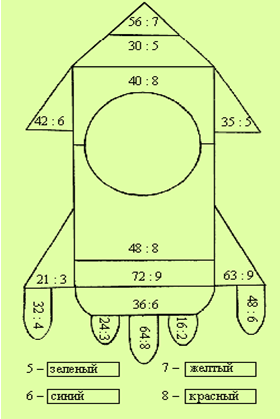 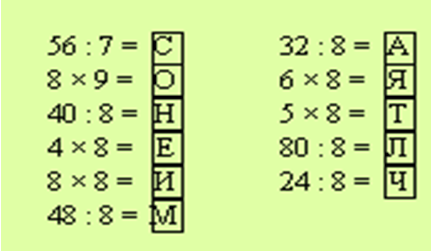 Умножать на 2 не сложно. Нужно просто два раза взять  то, что хочешь:2 х 1 = 22 х 2 = 4 2 х 3 = 6  Если 3 линейки возьмем 2 раз, сколько получится линеек? (6)А 5 конфет возьмем 2 раза? (10)А 100 рублей 2 раз? (200.) Но когда мы начинаем умножать на большие числа, у многих  детей начинаются затруднения в запоминании. Есть несколько способов  и методов быстрого умножения.  Посмотрим на них?Литературный способЭтот способ подойдет детям, склонным к запоминанию стихов. Им можно предложить изучить таблицу умножения в стихотворной форме.Таким образом, при решении примера, у ребенка будет возникать ассоциация с рифмованной строчкой.ТАБЛИЦА УМНОЖЕНИЯАвтор: Марина КазаринаУченики и ученицы!Чтоб было проще вам считать,Мы Пифагорову таблицуВ стихах решили написать.По ней легко найти решенье,Куплет достаточно прочесть,А чтоб запомнить вычисленья,Везде своя подсказка есть!Ну что ж, откладывать не станем,Тетрадь и карандаш достанемИ примемся за дело бойко.Итак, на старт выходит ДВОЙКА!Умножив два на единицу,Получим ДВОЙКУ - лебедь-птицу,Спасает каждый ученикОт этих «птичек» свой дневник.Известно детям в целом мире,Что дважды два равно ЧЕТЫРЕ.Им также следует учесть,Что дважды три получим ШЕСТЬ.Два на четыре - будет ВОСЕМЬ.И всех ребят мы очень просимЗабыть капризы, ссоры, леньВосьмого марта - в мамин день!Нам два на пять умножить нужно,И если все возьмёмся дружно,Да поднатужимся, ребятки,То сразу попадем в ДЕСЯТКУ!О том, что дважды шесть – 12.Вам календарь расскажет, братцы,А в нём подсказку вам дадутДвенадцать месяцев в году!Красиво два на семь умножитьФевральский праздник нам поможет,День всех влюбленных, помню я, -ЧЕТЫРНАДЦАТОГО, друзья!А сколько будет дважды восемь,Десятиклассников мы спросим.Они подскажут нам ответ,Ведь им уже ШЕСТНАДЦАТЬ лет!Запомнить надо постараться,Что дважды девять – ВОСЕМНАДЦАТЬ.И очень просто догадаться,Что дважды десять - будет ДВАДЦАТЬ!Мы хорошенько постаралисьИ с двойкой быстро разобрались.Практическое исследованиеРезультаты анкетирования.Мониторинг результатов анкетирования. В анкетировании приняли участие  человек: 20 учащихся 3-х классов, 20 учащихся 4-х классов, 10 учащихся 10-х классов,10 учащихся 11-х классов и 60 родителей. В анкетах были следующие вопросы:1.Необходимо ли современному человеку хорошо знать таблицу умножения?По мнению большинства опрошенных, знание таблицы умножения современному человеку необходимо. 2 . В изучении каких дисциплин Вам необходимо знание таблицы умножения?На данный вопрос отвечали 120 человек – учащиеся старших классов и родители.35 % -  алгебра                        	  32% - алгебра24 % - физика                                       20% - физика18  % - геометрия                                 23%-геометрия16  % - химия                                        19% - химияУчащиеся старших классов считают, что больше всего знание таблицы умножения им необходимо при изучении алгебры, физики, геометрии, химии. Но и изучение экономики, биологии, информатики, черчения также требует знания таблицы умножения.3.Знаете ли Вы таблицу умножения?а) да		б) нет		в) до сих пор ошибаюсь в некоторых случаяхЭтим вопросом мы хотели выяснить, кто своевременно прочно усвоил таблицу умножения. Оказывается, что 24% опрошенных до сих пор ошибаются в результатах табличных произведений.4. Вспомните, как долго Вы учили таблицу умножения?а) 1 месяц	б) 2-3 месяца	     в) полгода      г) год  	Большая половина опрошенных выучила таблицу умножения за 1 месяц, однако 21 человека учили таблицу полгода, а 1 человек учил год.5.Испытывали ли Вы трудности при заучивании таблицы умножения?а) да		б) нет67 % - испытывали трудности     33 % - не испытывали трудности60 % - испытывали трудности    40 % -не испытывали57 % - испытывали       трудности      43 % - не испытывалиУчащиеся 3-4 классов еще помнят трудности заучивания таблицы умножения, а половина ребят 10-11 классов и родители  по прошествии времени считают, что трудностей не было.6.Таблица умножения на какую цифру Вам давалась труднее всего?а) на 2     б) на 3     в) на 4     г) на 5    д) на 6    е) на 7    ж) на 8    з) на 9Труднее всего давались таблицы на 9,7,8. 7.Какие способы применяли Вы при заучивании таблицы умножения?а) зубрёжка	б) свойства таблицы	   в) другоеБольшинство опрошенных “зубрили” таблицу умножения.8.Знаете ли Вы способы эффективного заучивания таблицы умножения?а) да		б) нетНа этот вопрос большая половина опрошенных ответили отрицательно, лишь 17% опрошенных считают, что знают эффективные способы заучивания таблицы умножения.9.Какие способы?10 человека, положительно ответивших на 8 вопрос, указали следующие способы эффективного заучивания таблицы умножения.6 человек считают эффективным способом замену умножения сложением,  2 человека знают рифмы в примерах, 2 человека – перестановку множителей.10.Поможет ли Вам знание таблицы в подготовке и сдаче ЕНТ?а) да		б) нет		в) другое:_____________На данный вопрос отвечали 20 человек – учащиеся старших классов.Очевидно, что без знания таблицы умножения успешно подготовиться и сдать ЕНТ нельзя.11. Где в повседневной жизни Вам помогает знание таблицы умножения?  На данный вопрос отвечали 60 человек – родители учащихся.Помимо учебы в школе, знание таблицы умножения необходимо и во “взрослой” жизни.Выводы: Большинство опрошенных испытывали трудности при заучивании таблицы умножения.Те способы запоминания (а основной способ, указанный в опросе, это “зубрежка”) не рациональные, т.к. многие до сих пор ошибаются в результатах табличного умножения.Самой сложной таблицей, как показал опрос, является таблица умножения числа 9.Без прочного знания таблицы умножения дальше успешно учиться в школе невозможно. Секреты таблицы умножения.Обработав результаты анкетирования, я поняла, что было бы полезно знать способы эффективного запоминания таблицы умножения.  В сборнике “Уроки математики во 2-3 классах” автора Пансковой Г.В., я обнаружила секреты, помогающие быстро найти результаты умножения числа 9. А сколько интересных секретов таблицы умножения я узнала, познакомившись с учебниками Захаровой А.М., Фещенко Т.И. “Математика. 2 класс”; Александровой Э.И. “Математика. 2 класс”. Мои открытия пополнились, когда я изучила работу Сорокина Т.И. “Занимательные задачи по математике”.Сравнив и проанализировав предложенные способы запоминания таблицы умножения, я пришла к выводу, что они могут быть приятными и полезными  даже в том случае, если у человека нет проблем с механической памятью. Долой скучную зубрежку! Учить таблицу умножения интересно и увлекательно!1.Секреты таблицы умножения числа 99 * 2 = 18	   9 * 4 = 36	      9 * 6 = 54	          9 * 8 = 729 * 3 = 27          9 * 5 = 45           9 * 7 = 63	          9 * 9 = 811 способ. На пальцах: Положите обе руки на стол ладонями вниз. Тогда мизинец левой руки пусть будет первым пальцем, безымянный - вторым, средний - третьим и т.д., большой палец правой руки – шестым и т.д., мизинец правой руки - десятым пальцем обеих рук.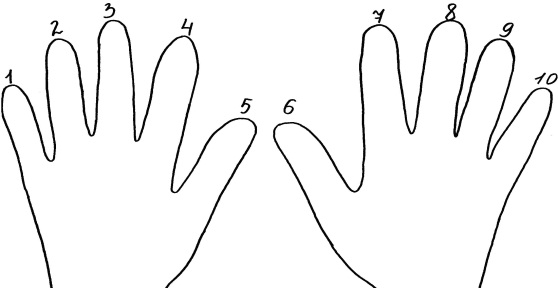 Эти пальцы являются безошибочным счетчиком. 9 * 5 = 45 Чтобы решить это на пальцах, вы только должны посмотреть, сколько пальцев от 5-го пальца налево и сколько направо: налево 4 пальца - это 4 десятка, направо 5 – это 5 единиц, значит, ответ будет 45.9 * 7 = 63    От 7-го пальца налево 6, направо 3 пальца, значит 63.Поупражняйтесь в таком умножении и научите тех, кто плохо усваивает таблицу умножения.2 способ:1) В разряде десятков стоит цифра на единицу меньше второго множителя.               2) В разряде единиц стоит цифра, дополняющая цифру в разряде десятков до 9.                      -1 9 * 7 =   6   3                 7 – 1 = 6 - десятки.      9 – 6 = 3 – единицы3 способ. Округление числа 9:   9*2 = 10*2 – 2 = 18   9*3 = 10*3 – 3 = 27  	 9*9 = 10*9 – 9 = 81	2.Секреты таблицы умножения числа 2.2 * 2 = 4	2 * 4 = 8	2 * 6 = 12	2 * 8 = 162 * 3 = 6	2 * 5 = 10	2 * 7 = 14	2 * 9 = 18Мои наблюдения:1. Ответы таблицы умножения числа 2-четные.2. Ответы заканчиваются цифрами 2, 4, 6, 8, 0.3. У произведений, оканчивающихся одинаковой цифрой, второй множитель отличается на 5 единиц.2 * 1 = 2   		1+5=6		2 * 2 = 4   		2+5=7	+5					+5	2 * 6 = 12				2 * 7 =14	2 * 3 = 6   		3+5=8              2 * 4 = 8   		4+5=9           +5                                                       +5 2 * 8 = 16				 2 * 9 = 182 * 5 = 10	   	5+5=10          +52 * 10 = 204. Чтобы получить произведения числа 2 на (1,2,3,4 и т.д.) надо второй множитель увеличить на столько же.Например,2 * 4 = 8			4 + 4 = 82 * 7 = 14             		7 + 7 = 143.Секреты таблицы умножения числа 55 * 2   = 10			5 * 6   =  305 * 3   = 15                                   5 * 7   =  355 * 4   = 20			5 * 8   =  405 * 5   = 25                                   5 * 9   =  45Мои наблюдения:1. Произведения заканчиваются цифрами 5 или 0.2. Если второй множитель четный, то произведения заканчиваются на 0.3. Если второй множитель нечетный, то произведения заканчиваются  цифрой 5.4. А цифра в разряде десятков может быть получена представлением второго множителя в виде суммы одинаковых чисел, одно из которых берем в десяток, если есть остаток, его надо отбросить.5*4=20			4 = 2 +2		5*7=35      	            7 = 3+3+15*8=40      	            8 = 4+4		5*9=45      		9 = 4+4+1Запомни!!!3=1+1+1		4=2+2			7=3+3+1		8=4+45=2+2+1		6=3+3			9=4+4+14. Секреты таблицы умножения числа 66 * 2 = 12				6 * 6 = 366 * 3 = 18				6 * 7 = 426 * 4 = 24				6 * 8 = 486 * 5 = 30				6 * 9 = 54Отдельно рассмотрим произведения, где четный и нечетный множитель.Четный множитель:1. Если проговаривать произведения, начиная снизу:Шестью восемь - сорок восемь,Шестью шесть - тридцать шесть,Шестью четыре - двадцать четыре,то слышна рифма, только шестью два - двенадцать портит рифму. Можно придумать так, чтобы сохранить рифму: Шестью два – десять два.2.   6  *  2  =  12 					6  *  6  =  36  	        2  =  1+1					        6  =  3+3	      6  *  4  =  24	 				6  *  8  =  48              4  =  2+2  				        8  =  4+4	Цифра в разряде единиц – это второй множитель, а цифру в разряде десятков легко получить представлением второго множителя в виде суммы одинаковых чисел, одно из которых записать в десятки.Нечетный множитель:1. Множитель представим в виде суммы одинаковых чисел, возьмем одно число и прибавим остаток, то получим цифру в разряде десятков. Исключение число 3.6*9=5 .            9=4+4+1         4+1=56*7=4 .            7=3+3+1         3+1=46*5=3 .            5=2+2+1         2+1=32. Цифра в разряде единиц – это последняя цифра в сумме или разность нечетного множителя и числа 5.		     +5	     6   *   3   = .  8                             +5     					-5	     6 *    5   = .  0				6  *  5  =  .   0		     +5						-5     6   *   7  =  .  2				6  *  7  =  .   2		    +5						-5	     6   *   9  = .  4 				6  *  9  =  .   4                                                                                          5.Секреты таблицы умножения чисел 4 и 82*2=4					4*2=8					8*2=162*3=6					4*3=12				8*3=242*4=8					4*4=16				8*4=322*5=10				4*5=20				8*5=402*6=12				4*6=24				8*6=482*7=14				4*7=28				8*7=562*8=16				4*8=32				8*8=642*9=18				4*9=36				8*9=722*10=20				4*10=40				8*10=80		В 2 раза >				В 2 раза >1) Значение произведений чисел на 4 в 2 раза больше произведений тех же чисел на число 2.2) Значение произведений чисел на 8 в 2 раза больше произведений тех же чисел на число 4.6. Секреты таблицы умножения числа 3.3 * 1 = 3			3 * 4 = 12		    3 * 7 = 213 * 2 = 6	      “	3 * 5 = 15          “       3 *  8 = 24         “3 * 3 = 9			3 * 6 = 18                       3 *  9 = 271) В первых трех произведениях в разряде десятков - “.     В следующих трех произведениях в разряде десятков - “.     В следующей “тройке” в разряде десятков - “.2) В разряде единиц чередуются четные и нечетные числа.3) Если сложить цифры, стоящие в разряде десятков и единиц, то все время получается 3, 6, 9.3 * 4 = 12 		1 + 2 = 33 * 5 = 15		1 + 5 = 6
3 * 6 = 18		1 + 8 = 9
3 * 7 = 21		2 + 1 = 3
3 * 8 = 24		2 + 4 = 6
3 * 9 = 27		2 + 7 = 97. Секреты таблицы умножения числа 77 * 2 = 147 * 3 = 217 * 4 = 287 * 5 = 35 			      Я знаю из предыдущих таблиц.7 * 6 = 427 * 7 = ?7 * 8 = 56 7 * 9 = 63                  427 * 7 = 7 * 6 + 7 = 49               567 * 7 = 7 * 8 - 7 = 49				Применяем для всех таблиц:1.)Напишите ряд чисел от 1 до 10.1     2      3      4       5      6      7      8      9     102     4      6      8     10    12    14    16    18     20А под ним другой ряд - прибавление по 2, начиная с числа 2.В этих двух рядах полностью записана вся таблица умножения числа 2.По этим двум рядам чисел можно умножать число 2 на любое число от 1 до 10.При изучении таблиц умножения других чисел составьте такие же таблицы в два ряда. Они вам очень хорошо помогут в усвоении таблицы умножения.2.)Нахождение произведения с помощью предыдущего или последующего значения.                         369 * 5 = 9 * 4 + 9 = 45                  3 * 2 = 6    					      3 * 3 = 9          		  45	                   		         	     +39 * 4 = 9 * 5 – 9 = 36                   3 * 4 = 12       3 * 5 = 15	     -3			3.) Замена произведения суммой, если один из множителей 2, 3, 4.9 * 2 = 9 + 98 * 3 = 8 + 8 + 8		Экспериментальная работаВ эксперименте приняли участие 22 учащихся 3 В класса. Ребят разделили на 2 группы по 11  человек. Одну группу знакомили с секретами таблицы умножения, а другая группа  заучивала таблицу “дедовским” методом – “зубрежкой”. I группе объясняли секреты таблицы  на одно число в течение 30 минут, II группа – получала задание выучить таблицу умножения на 1 число за 1 вечер.На следующий день ребята обеих групп в течение 4 минут решали вразброс 8 примеров из таблиц умножения.Мониторинг результатов эксперимента:1) Таблица умножения числа 9.I группа – все 11 человек решили                   примеры без ошибок.II группа:  без ошибок – 6 человек.                   с 1 ошибкой – 2 человека. 	       с 2 ошибками – 1 человека.		       с 3 ошибками – 1 человека.	Все ребята, знающие секреты таблицы умножения числа 9, справились с заданием без ошибок. А “зубрежка” помогла лишь пятерым ребятам из второй группы.2)Таблица умножения с разными числамиI группа:   без ошибок – 8 человек.                   с 1 ошибкой – 1 человек. 	                с 2 ошибками – 1 человек.	II группа:  без ошибок – 5 человек.                   с 1 ошибкой – 2 человек. 	                 с 2 ошибками – 2 человека.		                 с 4 ошибками – 1 человек.	                  с 5 ошибками – 5 человек.	Эксперимент показал, что и таблицу умножения числа 5 легче выучить, зная ее секреты.Ребята первой группы пользовались секретами умножения всех таблиц, изученных ранее, переставляя множители. Результат еще раз говорит о том, что дети легко усвоили секреты таблиц умножения и умеют применять их на практике.Учить таблицу умножения, зная ее секреты, гораздо быстрее и интереснее.В ходе эксперимента были получены положительные результаты, доказывающие эффективность данного способа заучивания таблицы умножения.Для каждого человека найдется свой способ запоминания таблицы умножения, а может быть даже и несколько, которые позволят в непринужденной форме, весело и интересно, без зубрежки, запомнить ее результатыСписок использованных источниковАлександрова Э.И. «Математика. 2 класс». Москва, «Дом педагогики», 1997г.Захарова А.М., Фещенко Т.И. «Математика. 2 класс». Москва, «Инфолайн», 1993г.Панскова Г.В. «Уроки математики во 2-3 классах». Чебоксары, 2003г.Сорокин Т.И. «Занимательные задачи по математике». Москва, «Просвещение», .Советский энциклопедический словарь. Москва, «Советская энциклопедия», .Intel. Обучение для будущего. Москва 2007г.http://www.psilib.ru.http://aimatrix.nm.ru.